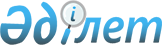 О внесении изменений и дополнений в приказ Министра финансов Республики Казахстан от 8 декабря 2004 года № 432 "Об утверждении Инструкции о порядке составления и представления отчетов об исполнении государственного бюджета 
и бюджета области, республиканского и местных бюджетов"
					
			Утративший силу
			
			
		
					Приказ Министра финансов Республики Казахстан от 27 января 2005 года N 17. Зарегистрирован Министерством юстиции Республики Казахстан 22 февраля 2005 года N 3454. Утратил силу приказом Министра финансов Республики Казахстан от 30 декабря 2008 года N 644



     


Сноска. Утратил силу 


 приказом 


 Министра финансов РК от 30.12.2008 N 644 (вводится в действие с 01.01.2009).



     В соответствии с пунктом 3 
 статьи 123 
 Бюджетного кодекса Республики Казахстан 

ПРИКАЗЫВАЮ:





     1. Внести в 
 приказ 
 Министра финансов Республики Казахстан от 8 декабря 2004 года № 432 "Об утверждении Инструкции о порядке составления и представления отчетов об исполнении государственного бюджета и бюджета области, республиканского и местных бюджетов" (зарегистрированный в Реестре государственной регистрации нормативных правовых актов за № 3321), следующие изменения и дополнения: 



     в названии слова "Инструкции о порядке" заменить словом "Правил";



     в пункте 1 слова "прилагаемую Инструкцию о порядке" заменить словами "прилагаемые Правила";



     в Инструкции о порядке составления и представления отчетов об исполнении государственного бюджета и бюджета области, республиканского и местных бюджетов, утвержденной указанным приказом:



     в реквизитах слово "Утверждена" заменить словом "Утверждены"; 



     в названии и по всему тексту слова "Инструкция о порядке", "Настоящая Инструкция разработана", "настоящей Инструкции" заменить словами соответственно "Правила", "Настоящие Правила разработаны", "настоящим Правилам";



     в пункте 1 слово "определяет" заменить словом "определяют";



     в пункте 13:



     дополнить абзацами двенадцатым и тринадцатым следующего содержания:



     "в графе 9 указываются суммы зарегистрированных обязательств;";



     "в графе 10 указываются суммы невыполненных обязательств;";



     цифру "9" заменить цифрой "11";



     пункт 42 дополнить абзацем вторым следующего содержания:



     "При составлении месячных (годовых) отчетов об исполнении государственного, местного (сводного отчета об исполнении бюджетов областей, города республиканского значения, столицы) бюджетов графы ""Зарегистрированные обязательства", "Невыполненные обязательства" не заполняются и исключаются из состава граф отчетов."; 



     в приложении 1 к указанной Инструкции:



     в реквизитах слова "Инструкции о порядке" заменить словом "Правилам";



     в приложении 2 к указанной Инструкции:



     в реквизитах слова "Инструкции о порядке" заменить словом "Правилам";



     после графы "Сумма выданных разрешений за отчетный период" дополнить графами следующего содержания:



     "Зарегистрированные обязательства";



     "Невыполненные обязательства";



     в графе "Кассовое исполнение" цифру "9" заменить цифрой "11";



     в приложении 3 к указанной Инструкции слова "Инструкции о порядке" заменить словом "Правилам";



     в приложении 4 к указанной Инструкции: 



     в реквизитах слова "Инструкции о порядке" заменить словом "Правилам"; 



     после графы "Сумма выданных разрешений за отчетный период" дополнить графами следующего содержания:



     "Зарегистрированные обязательства";



     "Невыполненные обязательства";



     в графе "Кассовое исполнение" цифру "9" заменить цифрой "11";



     в графе "% кассового исполнения к сводному плану поступлений и финансирования на отчетный период (гр.9:гр.6)" цифру "10" заменить цифрой "12";



     в графе "% кассового исполнения к исполняемому (утвержденному, уточненному, скорректированному) бюджету" цифру "11" заменить цифрой "13"; 



     в приложении 5 к указанной Инструкции:



     в реквизитах слова "Инструкции о порядке" заменить словом "Правилам"; 



     после графы "Скорректированный бюджет на отчетный финансовый год" дополнить графами следующего содержания:



     "Зарегистрированные обязательства";



     "Невыполненные обязательства";



     в графе "Кассовое исполнение" цифру "6" заменить цифрой "8";



     в графе "Отклонение кассового исполнения от исполненного (утвержденного, уточненного, скорректированного) бюджета" цифру "7" заменить цифрой "9";



     в графе "% кассового исполнения к исполненному (утвержденному, уточненному, скорректированному) бюджету" цифру "8" заменить цифрой "10".




     2. Департаменту отчетности и статистики (Парусимова Л.И.) обеспечить государственную регистрацию настоящего приказа в Министерстве юстиции Республики Казахстан и его последующее опубликование в официальных средствах массовой информации в установленном законодательством порядке.




     3. Настоящий приказ вводится в действие со дня его государственной регистрации в Министерстве юстиции Республики Казахстан. 


     Министр 


					© 2012. РГП на ПХВ «Институт законодательства и правовой информации Республики Казахстан» Министерства юстиции Республики Казахстан
				